О внесении изменений в постановление администрации муниципального образования Соль-Илецкий городской округ от 24.03.2016 г. № 770-п «Об утверждении положения и состава комиссии по признанию помещения жилым помещением, жилого помещения непригодным для проживания и многоквартирного дома аварийным и подлежащим сносу или реконструкции  садового дома жилым домом и жилого дома садовым домом на территории муниципального образования Соль-Илецкий городской округ»В соответствии с Федеральным Законом от 06.10.2003 № 131-ФЗ «Об общих принципах организации местного самоуправления в Российской Федерации», Постановлением Правительства Российской Федерации от 28.01.2006 № 47 «Об утверждении Положения о признании помещения жилым помещением, жилого помещения непригодным для проживания и многоквартирного жилого дома аварийным и подлежащим сносу или реконструкции», Уставом муниципального образования Соль-Илецкий городской округ, постановляю:1. Внести изменение в постановление администрации муниципального образования Соль-Илецкий городской округ от 24.03.2016 № 770-п «Об утверждении положения и состава комиссии по признанию помещения жилым помещением, жилого помещения непригодным для проживания и многоквартирного дома аварийным и подлежащим сносу или реконструкции на  территории МО Соль-Илецкий городской округ»:1.1. Приложение № 1 постановления администрации муниципального образования Соль-Илецкий городской округ от 24.03.2016 № 770-п «Об утверждении положения и состава комиссии по признанию помещения жилым помещением, жилого помещения непригодным для проживания и многоквартирного дома аварийным и подлежащим сносу или реконструкции на территории муниципального образования Соль-Илецкий городской округ» изложить в новой редакции согласно приложению к настоящему постановлению.2. Контроль за исполнением  настоящего постановления возложить на первого заместителя главы администрации  городского округа – заместителя главы администрации городского округа по строительству, транспорту, благоустройству и ЖКХ – Полосухина В.Н.3. Постановление вступает в силу после его официального опубликования.Глава муниципального образованияСоль-Илецкий городской округ                                                        В.И. ДубровинРазослано: Прокуратура, Организационный отдел, Отдел по строительству, транспорту, ЖКХ, дорожному хозяйству, газификации и связи, членам комиссии Приложениек постановлению администрацииСоль-Илецкого городского округаот 23.06.2022 № 1222-пПриложение № 1к постановлению администрацииСоль-Илецкого городского округаот 24.03.2016 № 770-пСостав комиссииПолосухин В.Н. – председатель комиссии - первый заместитель главы администрации городского округа – заместитель главы администрации городского округа по строительству, транспорту, благоустройству и ЖКХ;Сиднев А.Н. – заместитель председателя комиссии - начальник отдела по строительству, транспорту, ЖКХ, дорожному хозяйству, газификации и связи администрации;Якунина А.В. – главный специалист отдела по строительству, транспорту, ЖКХ, дорожному хозяйству, газификации и связи администрации (секретарь комиссии).Члены комиссии:Гаврилин А.А. – начальник отдела надзорной деятельности и профилактической работы по Соль-Илецкому городскому округу и Акбулакскому району управления надзорной деятельности и профилактической работы Главного управления МЧС России по Оренбургской области; Попов И.И. – начальник отдела архитектуры, градостроительства и земельным отношениям;Ситдикова Г.Р. – начальник отдела по жилищным и социальным вопросам администрации;Черномырдин А.А. – начальник отдела по управлению муниципальным имуществом администрации;Представитель ЦТО Управления Роспотребнадзора по Оренбургской области по г. Соль-Илецку и Соль-Илецкому району (по согласованию);Представитель отдела нормативно-технического контроля (надзора) инспекции Государственной жилищной инспекции по Оренбургской области (по согласованию).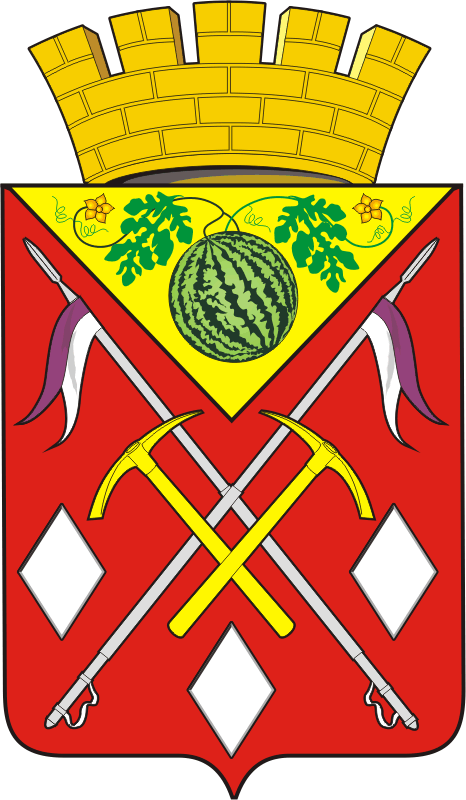 АДМИНИСТРАЦИЯМУНИЦИПАЛЬНОГООБРАЗОВАНИЯСОЛЬ-ИЛЕЦКИЙГОРОДСКОЙ ОКРУГОРЕНБУРГСКОЙ ОБЛАСТИПОСТАНОВЛЕНИЕ23.06.2022 № 1222-п